САДОВОДЧЕСКОЕ НЕКОММЕРЧЕСКОЕ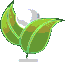 ТОВАРИЩЕСТВО «ПИЩЕВИК»ПРОТОКОЛ ОБЩЕГО СОБРАНИЯ ЧЛЕНОВ СНТ06.10.2013                                                                                        № 7г. КалининградПредседатель собрания:   Демчук В.В.Секретарь:                         Михайлова К.Е.По списку членов СНТ: 150 чел.
Присутствовали:             78 чел. (список прилагается)
Приглашённые: -ПОВЕСТКА ДНЯ:О работе правления СНТ «Пищевик» за 2011 – 2013 годы.
(Доклад председателя СНТ "Пищевик" Демчука В.В.)О выборах председателя правления СНТ «Пищевик» на 2013 – 2015 годы.
(Информация члена правления Михайловой К.Е.)О выборах комиссии по контролю за соблюдением законодательства в СНТ «Пищевик».
(Информация председателя правления Демчука В.В.)О выборах членов правления СНТ «Пищевик» на 2013 – 2015 годы.
(Информация председателя правления Демчука В.В.)О работе ревизионной комиссии по проверке финансово-хозяйственной деятельности за 2012 – 2013 годы.(Информация председателя ревизионной комиссии Валиуллиной В.В.)Об утверждении приходно-расходной сметы на 2014 год.(Информация бухгалтера-кассира Филипповой Т.А.)О приёме в члены СНТ  Балдицына Т.В. (участок 48), Мишиных (участок 170), Лощиновой Е.Ю. (участок 132), Гасаян С.Г. (участок 206), Маланина А.А. (участок 160),  Цветковой С.П. (участок 200).(Информация председателя правления Демчука В.В.)Об утверждении наименований улиц и проездов на территории СНТ «Пищевик».(Информация председателя правления Демчука В.В.)1. СЛУШАЛИ:Демчука В.В. – доклад прилагается.ВЫСТУПИЛИ:Антошко Л.П. – предложила перед своими участками весной подремонтировать дороги общего пользования самостоятельно засыпав образующиеся ямки.ПОСТАНОВИЛИ:1.1 Признать работу правления СНТ «Пищевик» удовлетворительной.1.2 К очередному общему собранию подготовить предложения по назначению старших улиц (отв. Правление, до июня 2014 г.)Результаты голосования: «ЗА» - 78 чел.; «ПРОТИВ» - нет; «ВОЗДЕРЖАЛИСЬ» - нет. 
Решение принято 78 голосами.2. СЛУШАЛИ:Михайлову К.Е. – предложила избрать председателем правления Демчука В.В.ПОСТАНОВИЛИ:2.1 Избрать председателем правления СНТ «Пищевик» на 2013 – 2015 годы Демчука Василия Васильевича.2.2 Правлению СНТ «Пищевик» заключить на 2013 – 2015 годы срочный трудовой договор с Демчуком В.В.Результаты голосования: «ЗА» - 78 чел.; «ПРОТИВ» - нет; «ВОЗДЕРЖАЛИСЬ» - нет. 
Решение принято 78 голосами.3. СЛУШАЛИ:Демчука В.В. – предложил не избирать комиссию по контролю за соблюдением законодательства в СНТ «Пищевик». Обязанности комиссии возложить на правление.ПОСТАНОВИЛИ:3.1 Комиссию по контролю за соблюдением законодательства на очередные 2 года не избирать.Результаты голосования: «ЗА» - 78 чел.;  «ПРОТИВ» - нет; «ВОЗДЕРЖАЛИСЬ» - нет. 
Решение принято 78 голосами.4. СЛУШАЛИ:Демчука В.В. – предложил избрать в состав правления Кириллова А.П., Лабзина В.И., Новикову Л.К., Шалагинову Е.И., Михайлову К.Е., Москвитина , Антошко Л.П., и.о. члена правления Лебедева В.Г.ПОСТАНОВИЛИ:4.1 Избрать в состав правления Кириллова А.П., Лабзина В.И., Новикову Л.К., Шалагинову Е.И., Михайлову К.Е., Москвитина, Антошко Л.П., и.о. члена правления Лебедева В.Г.Результаты голосования: «ЗА» - 76 чел.;  «ПРОТИВ» - 2 чел.; «ВОЗДЕРЖАЛИСЬ» - нет. 
Решение принято 76 голосами.5. СЛУШАЛИ:Михайлову К.Е. – довела до собрания Акт работы ревизионной комиссии по проверке финансово-хозяйственной деятельности СНТ «Пищевик» за период с 1 мая 2013 г. по 17 сентября 2013 г. прилагается.ПОСТАНОВИЛИ:5.1 Признать работу ревизионной комиссии удовлетворительной.Результаты голосования: «ЗА» - 78 чел.;  «ПРОТИВ» - нет.; «ВОЗДЕРЖАЛИСЬ» - нет. 
Решение принято 78 голосами.6. СЛУШАЛИ:Филиппову Т.А. – предложила утвердить приходно-расходную смету на 2014 год.ПОСТАНОВИЛИ:6.1 Утвердить приходно-расходную смету СНТ «Пищевик» на 2014 год (прилагается).Результаты голосования: «ЗА» - 69 чел.;  «ПРОТИВ» - 6 чел.; «ВОЗДЕРЖАЛИСЬ» - 3 чел. 
Решение принято 69 голосами.7. СЛУШАЛИ:Демчука В.В. – согласно заявлением граждан предложил принять в члены  СНТ Балдицыну Т.В. (участок 48), Мишиных (участок 170), Лощинову Е.Ю. (участок 132), Гасаян С.Г. (участок 206), Маланина А.А. (участок 160),  Цветкову С.П. (участок 200). ПОСТАНОВИЛИ:7.1 Принять в члены  СНТ Балдицыну Т.В. (участок 48), Мишиных (участок 170), Лощинову Е.Ю. (участок 132), Гасаян С.Г. (участок 206), Маланина А.А. (участок 160),  Цветкову С.П. (участок 200).Результаты голосования: «ЗА» - 78 чел.;  «ПРОТИВ» - нет.; «ВОЗДЕРЖАЛИСЬ» - нет. 
Решение принято 78 голосами.8. СЛУШАЛИ:Демчука В.В. – предложил утвердить названия улиц и проездов внутри СНТ для внутреннего пользования. ПОСТАНОВИЛИ:8.1 Утвердить названия улиц и проездов: Центральная, Ручейная, Нагорная, Нагорная-1, Нагорная-2, Нагорная-3, Камчатская, Сахалинская.Результаты голосования: «ЗА» - 78 чел.;  «ПРОТИВ» - нет.; «ВОЗДЕРЖАЛИСЬ» - нет. 
Решение принято 78 голосами.Председатель собрания:                                  В.В. ДемчукСекретарь собрания:                                         К.Е. Михайлова